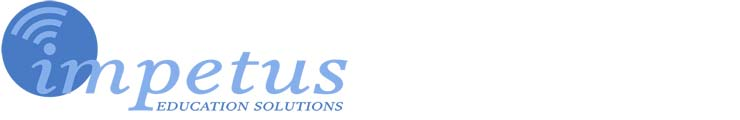 Ofsted Updates October 2016Since September 2015, inspection outcomes published in Essex for Primary Schools have been as follows:5 category 2 schools became a category 1 school2 category 3 schools became a category 1 school30 category 3 schools became category 2 schools1 category 4 school became a category 2 school12 category 2 schools remained as category 2 schools9 category 3 schools remained as category 3 schools1 category 4 school remained a category 4 school3 category 2 schools became a category 4 schools2 category 2 schools became category 3 schools6 category 3 schools became category 4 schools 1 category 1 school became a category 3 school1 school not previously inspected as an academy became a category 1 school5 schools not previously inspected as an academy became category 2 schools4 schools not previously inspected as an academy became category 3 schoolsThis means that of the 72 schools identified, 38 schools improved their Ofsted grading, 22 remained the same and 12 declined. Please click on the links below in blue to access documents, video clips or power point presentations.1. School Inspection handbooks updated August 2016Blog post: latest school inspection handbooks published - Sean Harford, Director, Education. The main changes are listed below.Section 5 school inspection handbookIn the section on seeking views during inspections, we have update information about how staff and pupils are consulted during inspections to reflect the fact that the surveys are now online.In the ‘schools causing concern’ section, we have made changes to guidance on monitoring inspections of grade 4 schools to take into account the recent legislative changes and the government’s new Schools Causing Concern guidance.Under ‘what happens during the inspection’, we have clarified details about who inspectors need to meet with to inspect governance at the school.Under ‘effectiveness of leadership and management’, we have added a reference to inspectors having consideration for governors’ development in their role as part of the effectiveness of school leadership.In the ‘outcomes’ section, we have amended the grade descriptors to reflect changes to national assessment and accountability measures.Linked to this, in the ‘outcomes’ section, we have also revised the guidance about inspecting the performance of disadvantaged pupils to take account of the new -measures relating to pupil progress , including comparing the progress made nationally with other pupils with the same starting points.Section 8 handbook for short, monitoring and unannounced behaviour inspectionsThe clarification about inspecting governance and who inspectors should meet with updated in the section 5 handbook is also reflected in the updated section 8 handbook.A minor change had been made to reflect the fact that Ofsted Inspectors (as distinct from Her Majesty’s Inspectors) may now be asked on occasion to lead section 8 ‘no formal designation’ inspections.Under ‘short inspections’, we have referred to online surveys to gather staff and pupil views.We have made a revision to the section on Requires Improvement monitoring to reflect the government’s White Paper proposal on improvement periods for schools with new headteachers.There is a detailed update to the guidance on monitoring of schools causing concern in the light of recent legislative changes (Education and Adoption Act 2016) and the revised Schools Causing Concern statutory guidance. This includes requirements relating to statements of action for schools in categories of concern.You can read the handbooks themselves at:School inspection handbookHandbook for short, monitoring and unannounced behaviour school inspections.2. Primary school accountability in 2016- Updated 1st September 2016This guide sets out how the DFE will calculate primary school accountability measures. The 2016 school performance tables will reflect the calculations used.The link below provides a summary of the new progress measurehttps://www.gov.uk/government/uploads/system/uploads/attachment_data/file/549698/primary_school_accountability_summary.pdf3. What maintained schools must publish online - Detailed guidance ... Updated 9th September 2016https://www.gov.uk/guidance/what-maintained-schools-must-publish-online- This document gives the information that schools maintained by their local authorities must publish on their websites. The changes include the following;Reinstated section on special educational needs (SEN) and disability, which was removed in error. Added link to The School Information (England) (Amendment) Regulations 2016.Added requirement about school complaints procedure which came into force on 1 September 2016The following exam and assessment results must be included;Key stage 2 (end of primary school) resultsYou must publish the percentage of key stage 2 pupils who achieved:the expected standard or above in reading, writing and mathsaverage progress in reading, writing and mathsan average ‘scaled score’ in reading and mathsa high level of attainment in reading, writing and maths4. Inspecting safeguarding in early years, education and skills - Gov.ukhttps://www.gov.uk/.../Inspecting_safeguarding_in_early_years_education_and_skills... Updated 23 Aug 2016You will find the main changes in the revised version, August 2016, in the link below.Inspecting safeguarding in early years, education and skills settings ...https://www.gov.uk/.../Inspecting_safeguarding_in_early_years_education_and_skills...5. Jane Wotherspoon, National Ofsted lead on Early Years, on Inspecting provision for two-year oldsThe video clip below explains how two-year olds will now be inspected as part of a school’s provisionhttps://m.youtube.com/watch?v=pO3n8pPfl-Y6. Presentation: 'Raising the standards of teaching through professional development' 21st September 2016Sean Harford, National Director, Education This presentation looks at Ofsted’s role and responsibilities in inspecting the quality of professional development in teaching. It identifies 4 key questions;To what extent is PD integrated with school improvement?How well does the school provide policies and frameworks for its staff to secure consistency and quality in their work?How far is the expertise of the staff used?How well does the school monitor and evaluate the PD of staffInspecting schools: guidance for parents  Updated 28th September 2016This leaflet has had a minor update on schools causing concern, to reflect recent changes in legislation.7. Ofsted Videos- these are very short and well worth watchingOfsted's specialists: new videos in September 2016These videos are part of a series from Ofsted's national leads, focusing on their specialisms and key issues in these areas. This month, Ofsted have published:Phil Smith, Ofsted’s National Lead, History, on:what inspectors need to find out in history lessonsmarking, feedback and progression in history teaching (secondary schools).Ofsted's specialists: new videos in August 2016These videos are part of a series from Ofsted's national leads, focusing on their specialisms and key issues in these areas. This month, Ofsted have published:Sarah Hubbard, Ofsted’s National Lead for English on:work books and markingthe positives seen in English this yearher role as our English specialistassessment without levelsLee Owston, Ofsted's National Lead for Early Years, on:what teaching and play means in an early years settingteaching, learning and assessment Ofsted having no preferred style of teachingdisadvantaged children and the Pupil Premiumworking to influence and make a difference in the early years sector8. Keeping children safe in education - Updated 5 September 2016The guidance includes new requirements and updates existing ones. The full list of changes is on pages 71-75 of the updated version of the guidance.All school and college staff should read part 1 of this guidance. Part 1 of the guidance is also available as a standalone document. (It is advisable to ask staff to tick a checklist when they have read the guidance)The DFE has updated guidance on the role of the designated safeguard lead. These changes can be found in paragraphs 52-58 and in Annex B on pages 59-61.Schools must ensure;A member of the governing body takes responsibility for safeguardingAppropriate internet filters and monitoring systems are in place to protect childrenThey teach pupils about safeguarding